Förderverein derGijsels-van-Lier- Grundschule Lenzen e.V.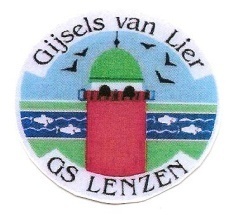 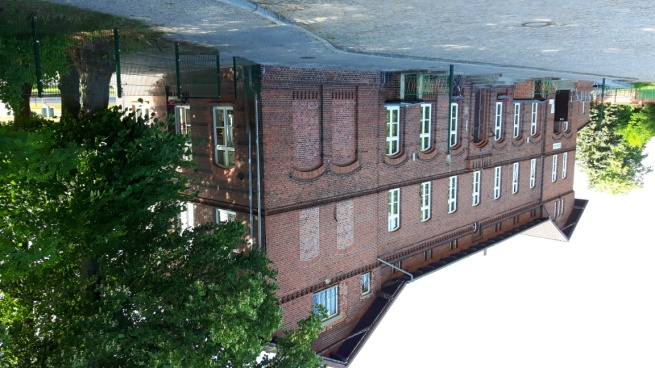 Schwerpunkte unserer ArbeitDie Grundschule bietet Ihren Kindern optimale Voraussetzungen, das Grundwissen, was die Kinder auf ihrem Weg ins Leben benötigen, zu vermitteln. In Zeiten immer knapper werdender Kassen in den Kommunen müssen neue Wege beschritten werden, unseren Kindern beste Lernbedingun-gen zu schaffen. Vorrangig aus diesem Grund hat sich unser Förderverein gegründet. Dahinter steckt, dass wir uns das Ziel setzen, langfristig das Lehrerteam zu unterstützen, den Kindern das Lernen so angenehm wie möglich zu machen. Sei es in der Vorbereitung von Veranstaltungen, bei Modernisierungsarbeiten von Klassenräu- men oder bei der Organisation von Projekttagen                                     und Ausflügen.Regelmäßig unterstützen wir den Fasching im Februar, den Kindertag, den Tag der AG sowie die Abschlussfahrt der 6. Klasse. Jährlich bezuschussen wir die Fahrt ins Staatstheater nach Schwerin sowie alle 2 Jahre die Weihnachtsgala. Alle 6 Jahre finanzieren wir zusätzlich ein Zirkusprojekt an unserer Schule. Wir zeichnen erfolgreiche Teilnahmen bei der Kreismathematikolympiade und beim Vorlese- wettbewerb aus und unterstützen unsere Schüler bei sportlichen Wettkämpfen auf Kreis- und Landesebene. Des Weiteren bekommt jeder ABC-Schütze von uns ein Schul-T-Shirt zur Einschulung. Der Förderverein der Grundschule Lenzen braucht IHRE Hilfe!Was können Sie tun?Unterstützen Sie unsere Arbeit durch eine Spende oder durch eine Mitgliedschaft (12 €/Jahr, steuerlich absetzbar).Unsere BankverbindungSparkasse PrignitzIBAN: DE31  1605 0101  1250  0027 17SWIFT-BIC: WELADED 1 PRP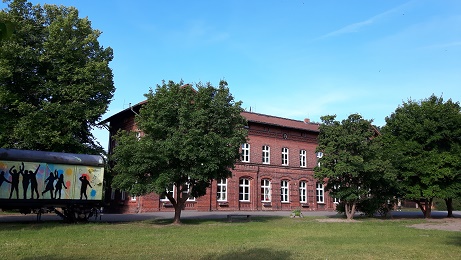 „Im Leben lernen –Im Lernen leben“Werden Sie Mitglied im Förderverein der Gijsels-van-Lier-Grundschule.Der Jahresbeitrag beträgt 12,00 Euro. Als eingetragener Verein stellen wir Ihnen über Ihren Beitrag eine Spendenbescheinigung aus.Herzlichen Dank für Ihre Unterstützung. Rolf DöpelVorsitzender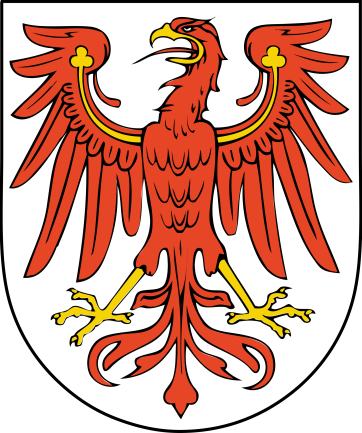 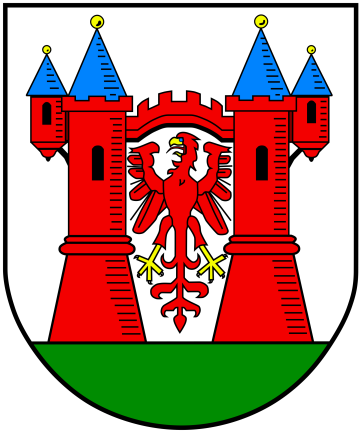 Impressum:Förderverein der Gijsels-van-Lier-Grundschule Lenzen e.V.R.-Breitscheid-Str. 819309 LenzenTel.: 038792/7453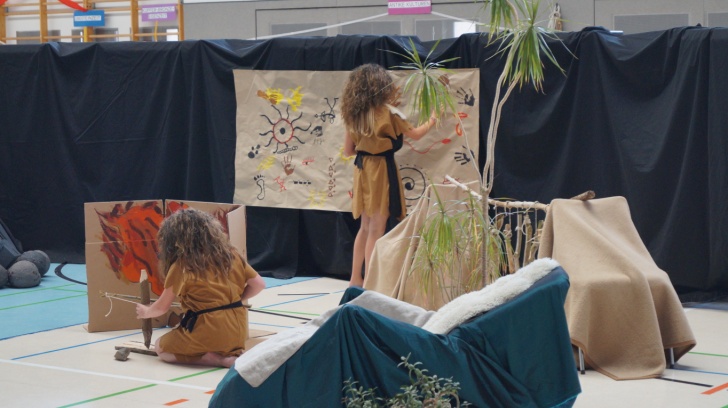 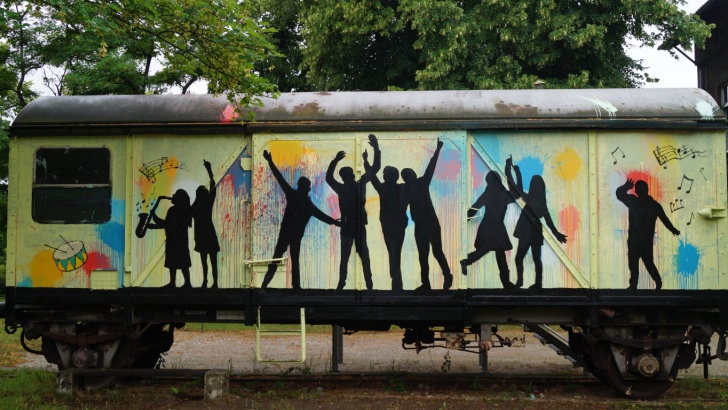 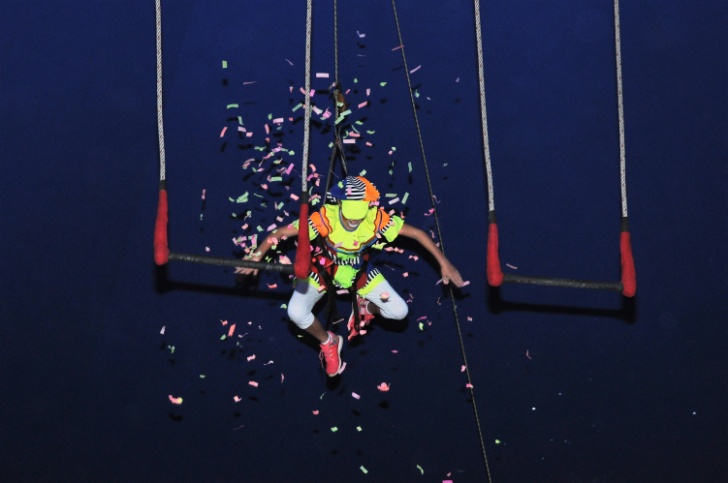 AufnahmeantragHiermit beantrage ich die Mitgliedschaft im Förderverein der Gijsels-van-Lier-Grundschule Lenzen e.V. .Name, Vorname:______________________________________Telefon:_____________________________________________E-Mail:______________________________________________Straße:______________________________________________PLZ, Wohnort:________________________________________Datum, Unterschrift:___________________________________Für die Beitragszahlung bestehen zwei Möglichkeiten:1. die Überweisung z.B. Dauerauftrag2. Teilnahme am SEPA-Basis-LastschriftverfahrenDie Kündigung der Mitgliedschaft ist mit einer Kündigungsfrist von 3 Monaten zum Jahresende möglich.SEPA-Lastschriftmandat (optimal)Gläubiger-Identifikationsnummer: DE16ZZZ00002154924Mandatsreferenz: Ich/wir ermächtige(n) den Förderverein der Gijsels-van-Lier-Grundschule Lenzen e.V., Zahlungen von meinem/unserem Konto mittels Lastschrift einzuziehen. Zugleich weise ich/weisen wir mein/unser Kreditinstitut an, die vom Förderverein der Gijsels-van-Lier-Grundschule Lenzen e.V. auf mein Konto gezogenen Lastschriften einzulösen.Hinweis: Ich/wir kann/können innerhalb von acht Wochen, beginnend mit dem Belastungsdatum, die Erstattung des belasteten Betrages verlangen. Es gelten dabei die mit meinem/unserem Kreditinstitut vereinbarten Bedingungen.IBAN des/der Kontoinhaber(s):__________________________________________BIC des kontoführenden Kreditinstitutes:__________________________________________Kontoführendes Kreditinstitut (genaue Bezeichnung):__________________________________________Vorname und Name des/der Kontoinhaber(s):__________________________________________Ort, Datum:_________________________________________Unterschrift des/der Kontoinhaber(s):_________________________________________Hinweis zum DatenschutzDie Mitgliedsdaten werden unter Beachtung des Datenschutzgesetzes für die vertragsinterne Mitgliedsverwaltung gespeichert und verarbeitet.